POMLAD NARODOV V EVROPI (Učbenik stran 93 in 94)Narodno prebujanjeRevolucionarno vrenje leta 1848 imenujemo tudi ___________________________________,saj so se podrejeni narodi uprli in zahtevali enakopraven narodni položaj (v habsburškem cesarstvu, med Italijani, Nemci, …)Razloži nacionalistično stališče:Zakaj se zbere nemški parlament v Frankfurtu, kdo se zboji Velikonemške združitve in zakaj?Poraz revolucij – začetek nove dobe? 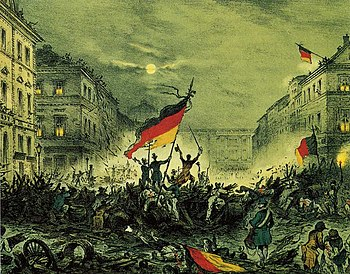 Zakaj se na prvi pogled zdi, da zmaga KONZERVATIVIZEM? Ukrepi iz leta 1848 izboljšajo življenje kmeta (zemljiška odveza). Kateri cesarstvi ne zajamejo te ukrepi?_______________________________________________________________________________________________________________________________________________________________________Kakšen napredek prinesejo revolucije leta 1848:Kaj pomeni, da je bila revolucija predvsem MEŠČANSKO GIBANJE, na kaj to nakazuje?Zakaj evropski vladarji niso mogli zatreti liberalnih zahtev meščanstva?